Web Page Content ProFormaPlease submit to kainsworth@worcestershire.gov.uk no later than Friday 1st July.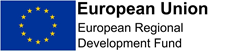 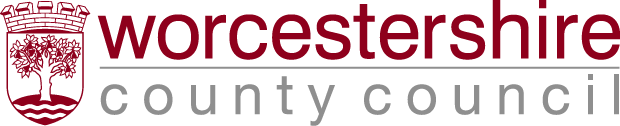 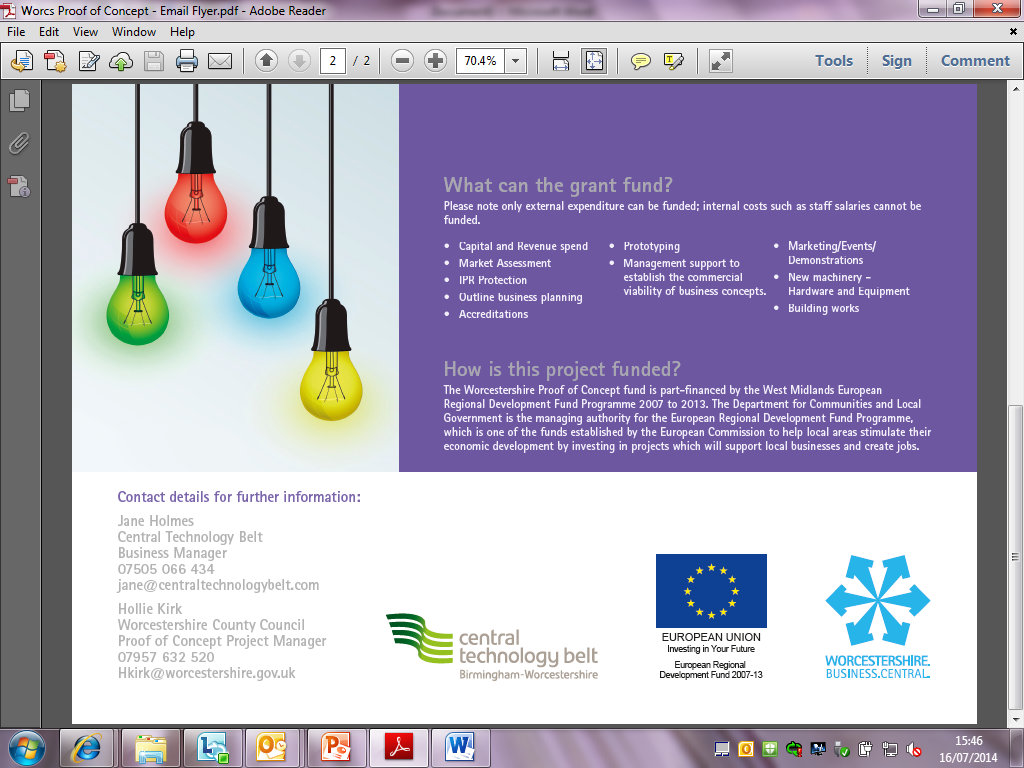 